ONDA INCANTATA DELLA TERRA MAGNETICA ROSSAIl potere della Navigazioneda Kin 157 al Kin 169 - Anello Solare Mago Intonante Bianco(dal 26 marzo al 7 aprile 2024)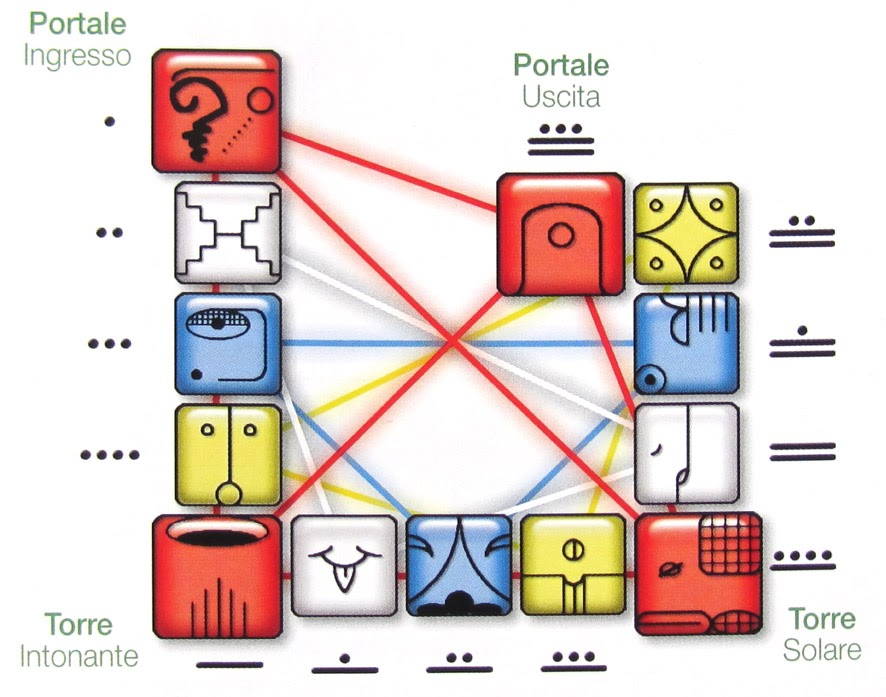 Giorno 1 dell’Onda, Portale d’Ingresso, tono magnetico: attrae il propositoNS 1.36.09.20 Plasma Radiale Limi -  3° Chakra - Sfera SubliminaleCubo 14, Chiave dell’Atemporalità - Ora tu sei il Mago “La speranza è la Luce risplendente del nostro Cuore”.Kin 157 Terra Magnetica RossaInizio 13° Onda Incantata dello TzolkinInizio Castello Giallo Sud del Dare - Corte dell’IntelligenzaIniziamo oggi l’Onda Incantata della Terra Rossa, la 13° dello Tzolkin e la prima del Castello Giallo Sud del Dare.Onda numero 13, come 13 sono Lune del Tempo Naturale dentro il quale la Terra ci chiede di continuare a navigare.Abbiamo piantato il Seme, ce ne siamo presi cura, ed è riuscito ad emergere e ora deve andare ancora oltre se stesso, per evolvere e diventare ciò a cui è destinato.Non è più al buio sotto terra, il germoglio è alla Luce del Sole e dovrà seguire il flusso naturale della Vita, consapevole della direzione da prendere.La stessa direzione di cui possiamo renderci altrettanto consapevoli, concentrandoci per cogliere le sincronicità, ossia quei segnali che l’Universo ci invia per indirizzarci lungo il percorso.Sono veri e propri messaggi, che ci fanno sentire la vicinanza alle Stelle, a quella “Casa” di cui sentiamo la mancanza, da cui ci sentiamo “sradicati”, ma che in realtà portiamo dentro, ne conteniamo la Luce e i codici, che si attivano dal momento in cui iniziamo a fare attenzione in noi stessi.La Voce dello Spirito, oggi nostro alleato con il Vento Magnetico, Kin 222, sussurra conoscenza direttamente nei nostri Cuori.È l’alito Divino da cui siamo nati e il cui ascolto richiede il silenzio interiore, quella raffinata qualità che può esserci solo quando mettiamo a tacere i “rumori” della nostra mente in subbuglio.Bisogna abbassare il volume di tutte quelle distorsioni che creano caos, continuando a disintossicarci da ciò che non può più nutrire il nostro Essere, e alzare il volume del Cuore, collegando a noi l’Energia purificata di Cielo e Terra, di cui portiamo poteri e qualità.Come dono nascosto di questa giornata abbiamo il Kin 104, il Seme Cosmico, ultimo Kin del secondo Castello del Destino, il Castello Bianco del Nord, Corte della Morte.Un ciclo in cui abbiamo già imparato ad integrare la Morte come trasformazione, che è proprio il processo che stiamo vivendo. Un Kin, il 104, che rappresenta la Metà esatta dei primi 4 Castelli del Destino, di cui stiamo percorrendo l’ultimo, che si chiuderà con il Kin 208, il Kin del Furto del Tempo, il momento in cui venne usurpato il potere delle 13 Lune.Ecco che la Terra Rossa diventa un richiamo all’evoluzione del collettivo per il ritorno al Tempo Naturale, sta a noi sceglierlo, come suggerisce tutta l’Onda dell’Umano Giallo, il potere del Libero Arbitrio, che ci sosterrà in occulto durante questi 13 passi che ci apprestiamo a compiere.Saremo esortati alla Guarigione da tutta l’Onda della Mano Blu antipode, che sincronicamente troviamo oggi anche alla 5° forza, nel tono auto-esistente, punzecchiando la nostra memoria con la domanda “Ricordi quale era la Forma che avevi scelto per tua Vita? Fai caso ai segnali che arriveranno e che ti guideranno verso la manifestazione di ciò che avevi definito”.Una manifestazione che chiederà di lasciar morire quanto ormai non è più utile, e tenere solo ciò che serve davvero, guarendo da quelle “malattie” che ci offuscano la mente e lasciando risuonare il nostro Sogno nel Mondo.Prendiamoci cura di noi stessi, che siamo quel tenero germoglio appena nato, e facciamoci cullare dalle braccia della Grande Madre che è la Terra, che vuole amarci.Lasciamoglielo fare e portiamo nel Cuore questa consapevolezza: noi siamo il Cambiamento.Siamo l’equipaggio di questa Nave, che va riportata al Cielo.Giorno 2 dell’Onda, tono lunare: polarizza la sfida. - NS 1.36.09.21Plasma Radiale Silio - Chakra del Cuore - Percettore Olomentale.Meditazione del Ponte ArcobalenoCubo 15, Chiave della Visione - Ora tu sei l’Aquila “La Fede porta al successo, il dubbio e la paura al fallimento”.Kin 158 Specchio Lunare BiancoIl primo passo evolutivo da compiere è prendere coscienza che ogni cosa all’esterno è un riflesso di ciò che abbiamo dentro, e se la nostra memoria è travisata potremmo ingannarci vedendo cose che non corrispondono alla realtà, e che siamo noi stessi a produrre.Rendersi conto delle nostre distorsioni è doloroso, potremmo sentirci spezzare il Cuore in due e per questo essere tentati a chiuderlo per non vedere né sentire.È una strategia di difesa inconscia che spesso mettiamo in scena e che anestetizza i nostri sensi, chiudendoci però anche alla Bellezza. Più cadiamo nell’idea che proteggerci sia la cosa giusta da fare, più in realtà sprofondiamo nel caos delle nostre paure inconsce, continuando a generare altrettanto all’esterno.Evolvere vuol dire cambiare, crescere, andare avanti.E se abbiamo capito questo, allora possiamo scegliere e far in modo che quella sensazione di spaccatura interiore diventi un’apertura da cui far entrare piena Luce.Smettiamo di ribellarci al dolore e arrendiamoci allo stesso, permettendogli di attraversarci e fluire.Anziché fuggire scegliamo di stare con ciò che vediamo, impegnandoci nel discernere la verità da quelle che solo congetture e imparando a guardarci per come siamo, accogliendo amorevolmente ogni aspetto della nostra personalità.Cerchiamo di tendere verso l’Armonia che si può raggiungere quando ci lasciamo abbracciare dal ricordo del fatto che siamo Luce e uscendo dagli inganni di un carattere che in fondo è il frutto di influenze esterne.Togliamoci le maschere che altri ci hanno cucito addosso e diventiamo chi vogliamo Essere davvero.Dobbiamo tornare allo Spirito e questo implica fare ordine tra tutti i nostri pezzi, ricomponendo la nostra Essenza primigenia che è Amore.Non precipitiamo nello sconforto perchè ci sentiamo divisi tra la voglia di proseguire e il timore per cosa troveremo lungo la strada.Concentriamoci su ciò che desideriamo continuando a nutrire il nostro sogno, senza farci influenzare da un collettivo che proietta dubbi e paure.Sappiamo che per cambiare la nostra realtà è sufficiente scegliere di farlo davvero, iniziando a proiettare gli scenari migliori.Abbiamo il magico potere di creare Bellezza, usiamolo.Apriamo lo scrigno del nostro Cuore e facciamo emergere tutta l’Abbondanza in esso contenuta, godendocene il riflesso che riceveremo per risonanza, in un ciclo senza fine.Così purificati e colmi di compassione ed accettazione per ciò che siamo, possiamo fare Pace con il passato, guardare quelli che chiamiamo “errori” come preziose lezioni da integrare, e andiamo avanti con la Vita e nella Vita, portandoci nel mondo per ciò che siamo: scintille di puro Amore Senza Fine.Giorno 3 dell’Onda, tono Elettrico: attiva il servizio - NS 1.36.09.22Plasma Radiale Dali - 1° Chakra - Sfera PreCoscienteCubo 16, Chiave dell’Intelligenza - Ora tu sei il Guerriero “Rispetta te stesso e fa’ lo stesso con gli altri.”Kin 159 Tempesta Elettrica BluOra che abbiamo riconosciuto il nostro riflesso nel mondo, attiviamoci per mettere in opera tutte le trasformazioni necessarie alla nostra evoluzione.Se persistiamo lungo una rotta pur sapendo che è errata, dovrà necessariamente intervenire una forza superiore per riportarci dove serve.Quando ci tratteniamo dove ormai non ci sono più possibilità di espansione accade che arriva un’esplosione di energia che sarà di portata pari a quanto ci siamo ostinati a contenere nel tempo.La Tempesta Blu porta sempre un messaggio: noi siamo auto generatori di ogni cosa, anche degli stravolgimenti improvvisi e potenti, dei quali poi è inutile lamentarsi.Che ne siamo più o meno coscienti, la verità è che siamo i fautori di tutto ciò che  accade nelle nostre vite.Pertanto anziché agitarci, restiamo silenziosi osservatori degli eventi e accettiamo la trasformazione e la sua potenza, senza temere le onde più alte.Cogliamo piuttosto l’opportunità di cavalcarle facendoci portare più avanti, fino a superare i nostri incubi.Concediamoci di vedere gli ostacoli che siamo stati noi stessi a porre e dissolviamoli al Fuoco della Trasmutazione.Un Fuoco che possiamo alimentare con il nostro respiro, liberando il potere del nostro parlare chiaro, in maniera diretta, affermando ciò che vogliamo e sbarazzandoci di ogni dramma o limitazione inconscia.A cosa serve vincolare noi stessi nella gabbia della falsa condiscendenza o nella falsa umiltà?Perché non ammettere la nostra evoluzione e non esprimere i nostri reali desideri?Impariamo a dare un nome alle nostre emozioni, a riconoscere ciò che proviamo e affermiamolo liberamente man mano che ne sentiamo l’esigenza, evitando reattività di cui ci potremmo pentire.Non facciamoci incatenare dalla paura di non valere abbastanza.Attiviamo la Rigenerazione della Tempesta Blu e cambiamo certi atteggiamenti disfunzionali, sostituendoli con nuove e sane abitudini.Attiviamo la nostra stessa trasformazione, ricordando che la vita è un continuo mutamento e noi ne siamo parte.La nostra volontà è quella di progredire, perciò piazziamo i nostri NO a quanto non ci va più e  portiamoci avanti, mantenendo il Cuore aperto per cogliere i messaggi che la Grande Madre Terra ci invia.Non ignoriamo quei segnali, che potrebbero giungere anche durante i nostri viaggi onirici.L’Energia prende sempre una forma ed è nostro compito coltivare l’abilità del saperla vedere e sentire.Non facciamo finta di non aver capito e non tentiamo di rimandare ciò che sappiamo di dover fare.Più saremo evitanti, più sarà roboante l’intervento di quell’Intelligenza Superiore che ci prenderà per rimetterci al Centro e riportare Armonia.Prendiamo adesso quella posizione.Tutto ciò che ci occorre siamo noi che ci riscopriamo, diamo voce ai nostri reali desideri e viviamo, in sincronia con la Terra, che è insegnante silenziosa e sempre amorevole.Affidiamoci a Lei, fluidi e sereni, e lasciamo che ci aiuti a squarciare le nubi dei nostri dubbi, al di là dei quali troveremo il Sogno, pronto ad essere portato alla Luce.Giorno 4 dell’Onda, tono Auto-Esistente: Misura la Forma - NS 1.36.09.23Plasma Radiale Seli - 2° chakra - Sfera SubCoscienteCubo 23, Chiave della Navigazione: Nave del Tempo Terra 2013 - Ora tu sei la Terra, entra nella Matrice. “La Vita è un dramma prodotto da Dio, tu ne sei il protagonista”Kin 160  Sole Auto-Esistente GialloLa Forma dell’Evoluzione è Luce!È il Fuoco Universale, la Fiamma Divina che arde dentro di noi e che è la trasmissione di un Sé Superiore che proietta se stesso in questa dimensione.È un potere che abita il nostro corpo e ci dona la capacità di vedere chiaramente chi siamo e dove ci troviamo, regalandoci la possibilità di muoverci verso la direzione migliore per noi.È quella chiarezza che ci dà la forza di liberarci da tutti quei vincoli inconsci che ostacolano il nostro cammino, è la possibilità di esercitare il nostro potere di scelta.Ma da quello stesso potere arriva anche il timore che la strada intrapresa sia troppo ardua, e iniziamo a sentire solitudine.Scegliere di evolvere ci ha portato a percorrere altre vie, e questo implica lasciarsi indietro persone e situazioni che conoscevamo bene e ci davano sicurezza.Quel coraggio che abbiamo avuto quando siamo partiti, a volte viene meno per questo, ma basterà fermarci e respirare per capire che noi non saremo mai soli.Facciamo parte di una grande Nave, come ci ricorda oggi l’uscita dal Cubo del Guerriero, e il processo evolutivo dentro cui stiamo navigando riguarda il collettivo.Siamo Uno con la grande Madre Terra, di cui siamo l’equipaggio.Quel timore nasce dal fatto che continuiamo a cercare fuori qualcosa che invece possediamo già nel nostro Cuore.Arriva dal fatto che non sappiamo vederci nella nostra totalità, e ci sentiamo incompleti.La Verità è che ogni cosa è in noi e se ci permettiamo un attimo di ascolto interiore, tutto si farà chiaro e sentiremo come siamo profondamente connessi gli uni agli altri e al Tutto che si muove insieme a noi.Rendiamoci conto dello Splendore di cui facciamo parte e andiamo oltre le nostre apprensioni.La paura più grande che ammanta l’umanità, e che ne blocca la naturale crescita, è la paura della Morte, che oggi viene evidenziata sia dalla 5° Forza, con il Kin 26, che allo Psi Crono con il Kin 146.L’Allacciatore dei Mondi Cosmico, il Kin 26, Segno Chiaro di Pacal Votan, ci chiede di andare oltre quelle limitazioni mentali dentro cui ci fossilizziamo e spezzare tutti quegli incantesimi che ci impediscono di vivere in armonia con noi stessi, presenti a tutto quello che è, sentendoci uniti a quel Tutto che ci dà modo di superare qualsiasi tipo di bisogno.Lo stesso Allacciatore dei Mondi che allo Psi Crono, con il Kin 146, ci ricorda il Servizio Attivato nella scorsa Onda Incantata del Seme Giallo, in cui la Morte del Seme diventa opportunità per la nuova vita che deve nascere.La Magia di questa giornata ci porta un altro Allacciatore dei Mondi, nel Tono Auto-Esistente, come guida al Kin 30, altro Segno Chiaro di Pacal Votan, oggi Antipode.La frequenza che ci porta anche in questo caso è quella che ci permette di assumere la nostra vera Forma che è Uno, facendoci vedere come il passaggio che stiamo vivendo sia necessario.Il Tutt’Uno che è anche portato dal 23° giorno della Luna in cui stiamo transitando, il “giorno degli Amanti”, in cui Pacal Votan si riunisce finalmente a Bolon Ik, la fusione del maschile e del femminile, che proseguono la camminata in Cielo.Questa è la Chiarezza pura, magica e vibrante che oggi ci offre questo Sole Auto-Esistente.Ci sostiene, sempre, inviando raggi informati che possiamo accogliere solamente se il nostro Cuore è aperto a ricevere.Nutriamo questo senso di nuovo respiro che ci permette di abbandonare la paura e portarci avanti, avanzando nella Luce che portiamo in noi, mentre camminiamo su questa prodigiosa Terra e la riportiamo al CieloGiorno 5 dell’Onda, tono Intonante: Irradia il Comando - NS 1.36.09.24Prima Torre del Potere: raccoglie le risorse dei primi 4 giorni e irradia il comando.Plasma Radiale Gamma - 3° Chakra - Sfera CoscienteKin 161 Drago Intonante RossoInizio 9° colonna dello TzolkinLa forza che si acquisisce mettendo in atto il proposito di Evolvere, è il potere della Nascita.Quando riusciamo ad accettare i nostri riflessi, raffinandoli e scegliendo di proiettare il meglio e attivandoci per trasformarci davvero senza più perderci nelle nostre paure, acquisiamo la chiarezza necessaria che ci porta, oggi, a diventare i genitori della nostra Vita, e di noi stessi mentre la viviamo.Diventiamo i comandanti della nostra Nave, che può procedere fluidamente lungo il percorso dettato dal nostro Cuore.Sarà necessario purificare le Emozioni in modo da non venire travolti da noi stessi e dalle nostre proiezioni inconsce.Le stesse proiezioni che abbiamo raffinato nel Tono Lunare, oggi chiedono di venire rafforzate, ricordandoci il potere creativo di cui siamo detentori.Chiediamoci cos’è che sta spingendo le nostre azioni?E visto che oggi entriamo nella 9° colonna dello Tzolkin, la colonna Solare dell’Intenzione, e abbiamo il Sole Solare come dono nascosto di questa giornata, facciamo proprio Luce su quanto intendiamo portare avanti.Stiamo camminando anche negli ultimi giorni della Luna Solare, e tra poco si manifesterà il risultato delle scelte che abbiamo intrapreso.Manteniamo viva la Memoria che tutto nasce da noi e restiamo radicati in questa consapevolezza, discernendo cosa c’è ancora da togliere e cosa da tenere.Disintossichiamo il nostro Essere e lasciamo che vibri di pura estasi.Non facciamoci bloccare dai soliti drammi, guardiamo bene quale dei nostri sabotatori inconsci ha preso il comando e sta dando vita alla nostra realtà e correggiamo la rotta.Eliminiamo le nostre maschere senza timore e distacchiamoci da tutto ciò che ci impedisce di vedere la Verità.Svestiamoci di quei ruoli che abbiamo assunto per così a lungo che abbiamo quasi dimenticato chi siamo davvero.La purificazione emotiva a cui ci chiama la Luna Intonante oggi in guida, si accentua con la Tempesta Elettrica alla 5° Forza, il servizio di questa stessa onda, e viene portata Magicamente anche dalla Tempesta Intonante che Guida la Scimmia Intonante, oggi Antipode.Serve dare un taglio netto a tutto ciò che fa ombra al nostro Sole Interiore, dandoci davvero l’occasione di trasformare la nostra esistenza e riportarci al nostro Potere Primigenio.Bisogna andare a vedere quali bisogni stanno vincolando la crescita di quel Bambino Interiore che a volte prende il comando della nostra Vita, portando caos e confusione, anziché ordine e chiarezza di intenti.Quali sono le emozioni vincolanti che ci fanno stagnare anziché fluire?Dove vogliamo andare e cosa vogliamo creare davvero?Mettiamo a tacere certi capricci dell’Ego che reclama attenzioni e conferme dall’esterno.Rassicuriamo quelle nostre parti timorose che vorrebbero restare dove si sentono più al sicuro.Diciamo al nostro Cuore che va tutto bene perché il Nuovo che abbiamo scelto di far nascere, porterà una qualità della vita migliore.Portiamo in grembo noi stessi e il nostro futuro.Scegliamo con cura di cosa vogliamo nutrirlo e diamo alla Luce il vero senso di Evoluzione.Giorno 6 dell’Onda, tono Ritmico: Organizza l’Uguaglianza - NS 1.36.09.12Plasma Radiale Kali - 2° Chakra - Sfera Conscio ContinuoKin 162 Vento Ritmico BiancoDiamo respiro a quella Madre che risiede nei nostri Cuori e che ieri ha intonato la Nascita del nostro nuovo Sé, più evoluto e sicuro del proprio potenziale creativo e, come ogni nuovo Essere, emette il suo primo respiro, che è Vita che inizia.Un respiro che oggi può farsi soffio che spinge via tutte le nostre paure, poiché sappiamo che sono auto generate e, come tali, non potranno mai essere più grandi di noi.Paure che vengono richiamate anche oggi allo Psi Crono con il Kin 146, il servizio della precedente Onda del Seme Giallo, il potere della Morte che diventa opportunità per la nuova Vita.È attivarsi per lasciar morire tutto ciò che ormai non serve più, e rinsaldare l’Unione in noi stessi.Paure che potrebbero diventare vere bufere se, anziché cercare di capirle, continuiamo ad alimentarle con le nostre dissonanze mentali.E l’auto generazione delle Tempesta Galattica, oggi in occulto, ci invita proprio a mantenere stabilità nel nostro centro, purificando i nostri stati emotivi, ma senza irrigidirci.Non cadiamo nella trappola della presunzione e scegliamo piuttosto di restare aperti al Cambiamento, accogliendo il Soffio dello Spirito che comunica direttamente ai nostri Cuori e lo fa stimolando la nostra Tuta Spaziale, il nostro corpo, che oggi troviamo in antipode con l’Umano Ritmico, Kin 32.Sappiamo ascoltare?Siamo in grado di sfruttare lo strumento di misurazione perfetto che è il corpo oppure ci perdiamo nella densità di questa dimensione, dimenticando il nostro potere di incantare la realtà?Presenti in noi, nella nostra “radice cosmica che vibra” a tempo con tutto il resto e aperti verso il nuovo, questo è l’equilibrio che chiede oggi questo Vento Ritmico.Mentre tutto si muove e trasmuta, noi ci possiamo rilassare tramite il respiro, poiché siamo sincronizzati al Cuore di Cristallo del pianeta e conosciamo la perfezione degli eventi.Non permettiamo quindi che strane correnti esterne turbino le acque serene in cui stiamo navigando.Spazziamo via ogni menzogna e osserviamo con imparzialità la storia in cui siamo immersi.Attingiamo ispirazione dallo Spirito stesso che si esprime tramite di noi, respiriamo la nostra Luce e proseguiamo il viaggio, fluidi e leggeri, come aria fresca che rigenera.Giorno 7 dell’Onda, tono Risonante: Canalizza la Sintonia - NS 1.36.09.26Plasma Radiale Alfa - 5° Chakra - Sfera SupercoscienteKin 163 Notte Risonante BluPortiamo quel nuovo ed equilibrato respiro nella giornata di oggi, sintonizziamoci alla Visione dei nostri Sogni e chiediamoci quanto Amore stiamo infondendo agli stessi?Abbiamo il coraggio di renderli concreti o rimangono solo figure astratte nella nostra immaginazione?Il Kin 176 oggi analogo, Portale di Attivazione Galattica e Segno Chiaro di Pacal Votan stimola queste domande, per aiutarci a diventare osservatori consapevoli di noi stessi, senza giudicare le nostre fragilità e i dubbi che potrebbero attraversare la nostra Mente.Guardiamoci per quello che siamo abbracciando ogni nostra parte e percepiamo la Bellezza di ogni cosa, senza rinnegare il fatto che a volte ci sentiamo anche vulnerabili.Guardiamo tutte quelle paure, quelle ferite incastrate nel nostro inconscio, che proiettano una realtà differente da quanto vorremmo, e prendiamone semplicemente atto.Non cadiamo nella rabbia e scegliamo la gratitudine profonda perché abbiamo l'opportunità di Vedere chiaramente la strada a cui stiamo dando forma e se non la amiamo possiamo cambiarla e plasmarne una nuova e davvero aderente ai nostri desideri.Portiamo Pace nel Cuore, sanando quei conflitti interiori che stanno provocando agitazione e caos all’esterno.Uniamoci in noi stessi, diventando Uno con il Tutto, come ci stimola a fare il Kin 33 oggi antipode.Come somma dei Kin 11 e Kin 22, il 33 porta la fusione degli archetipi Maschile e Femminile in un Unico Essere.E ci regala anche la Voce di José Argüelles e Lloydine Burris, la cui unione ha portato a noi la conoscenza della Legge del Tempo e la possibilità di evolvere insieme alla Terra, tornando a vivere in totale comunione con la Natura.Centriamoci nel Cuore e mandiamo avanti i suoi “occhi”, lasciamo che veda la Verità e permettiamogli di indicarci la strada, utilizzando proprio la Guida di oggi, l’Aquila Risonante Blu, e rafforzata allo Psi Crono dall’Aquila Cristallo.Ma la Sincronicità si fa pura Magia se andiamo a notare che le Guide sia dell’Aquila Risonante che Cristallo, In entrambi è la Mano Blu, che è conoscenza, realizzazione e guarigione!Allora facciamo in modo che la nostra Visione si trasformi, che il potere della Notte Blu oggi diventi pura ricezione di tutta quella Conoscenza Divina che ci permetterà di proiettare le Immagini migliori che possiamo.Emaniamo il nostro Sogno e vediamoci mentre lo rendiamo reale.Giorno 8 dell’Onda, tono Galattico: Modella l’Integrità NS 1.36.09.27Plasma Radiale Limi - 3° Chakra - Sfera SubliminaleKin 164 Seme Galattico GialloL’integrità del Seme, che oggi ci accoglie nel Tono Galattico, ci ricorda la sua dolce determinazione a Fiorire.Pur non sapendo cosa diventerà, esso si affida alla Vita e si abbandona al processo di trasformazione.Il Seme è così piccolo, eppure così forte nel suo lasciarsi morire per poi rinascere, senza dettami esterni che gli indicano la via.Ha ogni cosa racchiusa in Sé, nel suo DNA, e conosce il suo valore.Noi conosciamo il nostro?Cosa stiamo integrando?Non lasciamoci incantare dal riflesso di una mente condizionata che proietta senso di incapacità.Guariamo dai nostri auto-inganni e smettiamo di temere che la nostra Visione sia troppo grande per essere realizzata.Sappiamo bene di essere auto generatori di ogni cosa, paure, dubbi e agitazioni comprese, e sappiamo anche come riportarci velocemente al centro e reindirizzare la nostra energia.Nulla può impedirci di farlo, fuorché noi stessi.Abbandoniamoci allora al naturale flusso delle cose, molliamo ogni pretesa e affidiamoci, saldamente radicati in noi stessi e allo stesso tempo aperti verso il nuovo.La Vita ha seminato in noi dei doni che vanno riconosciuti e dei quali prenderci cura, con pazienza e costanza.Non trascuriamoli solo perché qualcuno vorrebbe veder crescere in noi qualcosa di diverso da ciò che siamo realmente.Conosciamo bene qual è il nostro dono, il Seme giusto a cui dedicarci, poiché più volte lo abbiamo visto maturare nella nostra immaginazione e abbiamo provato un profondo senso di gioia che ci ha fatto vibrare il Cuore.Ascoltiamo quella sensazione e permettiamole di condurci.Restiamo integri e coerenti al nostro puro volere, senza pretendere di imporre nulla.Purifichiamoci da ogni condizionamento, distaccandoci da tutte quelle identificazioni distorte che ci hanno tenuti bloccati fino ad ora e connettiamoci a quel senso di grazia e bellezza che nascono dal ricordo della nostra vera natura.Siamo Semi Divini giunti sulla Terra per Fiorire, pertanto prendiamoci buona cura di noi, aspettiamoci l’inaspettato e sorridiamo.È indubbio che sbocceremo se ci concediamo la Pace e il piacere di lasciarci andare, aprendoci all’Abbondanza di Cielo e Terra, le cui qualità pulsano nel nostro petto.Sincronizziamoci a quel ritmo, senza dubitare mai del nostro potenziale e del sostegno di quella Immensa Madre, che ci Ama e che si chiama Gaia.Giorno 9 dell’Onda, tono Solare: Pulsa l’Intenzione - NS 1.36.09.28Seconda Torre del Potere: l’energia cambia direzione e andiamo a verticalizzare ciò è arrivato orizzontalmente.Plasma Radiale Silio -Chakra del Cuore - Percettore OlomentaleMeditazione del Ponte ArcobalenoKin 165 Serpente Solare RossoPortale di Attivazione GalatticaPulsiamo l’Intenzione di Essere Presenti.Restiamo nel Corpo, non cerchiamo di fuggire, ascoltiamone le esigenze e arrendiamoci al processo di ricezione di tutte le informazioni che sono state integrate fino ad ora.Oggi è un Portale di Attivazione Galattica, il primo dopo la serie dei 10 che abbiamo vissuto nella precedente Onda del Seme Giallo e c’è bisogno di una profonda connessione in noi stessi per accogliere ciò che arriverà in questa giornata.Non cadiamo nella trappola del voler cercare all’esterno le soluzioni a certi nostri disagi, dimenticando la Forza che invece che conteniamo naturalmente.Ricordiamo che siamo qui per dare vita ad una realtà migliore, perciò manteniamo salda la nostra intenzione di nascere al nuovo.Centriamoci, senza però contrarci.Rimaniamo attenti osservatori di ogni cosa, riconoscendo che tutti gli avvenimenti sono collegati, come la trama di un film in continua evoluzione.Accorgiamoci di cosa siamo stati proprio noi a produrre e facciamo i conti con i nostri lati oscuri, senza condanna.Non cadiamo nell’agitazione per ciò vedremo di noi, nel bene e nel male.E anche se a volte cadiamo nel dubbio di come sarà la strada che stiamo percorrendo e la Visione viene offuscata dalle nostre pulsioni rabbiose, o dalla voglia di fare in fretta, interiormente noi conosciamo bene la destinazione e sappiamo che tutto matura a suo Tempo.Quella stessa Visione, che nei momenti più densi potrebbe farsi annebbiata, è come un’antenna sempre attiva che trasmette continue indicazioni al nostro Cuore, pertanto non abbiamo nulla da temere.Non costringiamoci a comprendere tutto con i nostri sensi fisici, affidiamoci alla nostra sottile capacità di percepire le cose anche da un punto di vista più ampio, più sottile.Siamo in grado di “annusare” l’aria che tira e muoverci di conseguenza, in maniera fluida e sinuosa, portandoci verso luoghi e situazioni più adatti a noi e alla nostra evoluzione.Sapremo sempre qual è la rotta migliore da seguire perché siamo riusciti ad entrarci dentro, contattando la nostra parte più profonda, e abbiamo visto chiaramente il Sogno che vogliamo manifestare.Ricontattiamolo oggi, ridiamo Forza Vitale al volere puro del nostro Cuore, rinsaldando la connessione con il potere di vibrare dell’Energia più alta ei allacciamoci al futuro migliore che vogliamo, iniziando ad emanare la stessa frequenza che di ciò che desideriamo raggiungere.Srotoliamo quell’energia che dal nostro ventre risale alla Corona e da lì si espande, creando un’aura di pura forza creatrice che rigenera e nutre il nostro corpo e l’ambiente a noi circostante.Un’aura color Arcobaleno, come quella che in questo giorno Silio andremo ad attivare attorno alla Terra, portando il nostro rinnovato intento dal nostro Cuore al Suo, in uno scambio di Luce di Amore mutuo!Giorno 10 dell’Onda, tono Planetario: Perfeziona il Proposito - NS 1.36.10.01 Plasma Radiale Dali - 7° Chakra - Sfera PreConscioKin 166 Allacciatore dei Mondi Planetario BiancoInizio Luna 10 Planetaria del CaneCome posso perfezionare ciò che faccio?Questo chiede il Tono Planetario, che oggi risuona più forte, sia per la giornata in cui stiamo transitando sia perché inizia la decima Luna del Computo del Tempo, la Planetaria del Cane.Una Sincronicità che porta innumerevoli messaggi da ordinare, affinché ci sia altrettanto ordine nella Mente che riceve e trasmette.L’Allacciatore dei Mondi Bianco, che ci apre le porte oggi, è il Potere della Morte, che unisce gli opposti, costruisce ponti tra il dentro e il fuori, ricucendo strappi e separazioni, partendo innanzitutto dai nostri interiori.È la Morte che si manifesta nella sua vera Natura, ricordandoci che si tratta di trasformazione, di un passaggio da uno stato all’altro, da un vecchio mondo al nuovo.In realtà non esiste fine e così come non abbiamo paura del tramonto, anzi ne apprezziamo i colori in Cielo, né temiamo l’oscurità della notte, perché sappiamo che ci sarà una nuova Alba, così non dovremmo aver paura di morire a tutto ciò che è falso e ormai superato.Non può esserci Evoluzione se si resta aggrappati al passato.Non si può manifestare nulla di nuovo se si continua a camminare sulla vecchia strada.Una strada che abbiamo già avuto modo di esplorare, e che oggi torna come alleata, rappresentata dal Kin 153 Analogo.Il Viandante dei Cieli Planetario Rosso, il decimo giorno della scorsa Onda del Seme Giallo, è qui a rassicurarci e a destare la nostra memoria.Il percorso che stiamo vivendo può sembrare impervio e a volte anche spaventoso, ma la Madre Primordiale, la Grande Nave del Tempo Terra 2013 di cui siamo l’equipaggio, non ci farà mai mancare Nutrimento, purché noi impariamo a non abusarne, a non consumarne le risorse in maniera compulsiva, che porterebbe effettivamente alla vera Fine.Impariamo a camminare nel mondo manifestando la consapevolezza che noi siamo Uno con la Terra.Non siamo separati da nulla di ciò che vediamo.Guariamo dall’illusione che quanto accade non abbia niente a che fare con noi, usciamo da questa allucinazione e rendiamoci conto che è l’esatto contrario.Riconosciamo cosa influenza le nostre immagini mentali, considerando che le stesse sono come Semi che manifesteranno una realtà uguale a come la pensiamo.Dov’è la nostra Mente?I nostri pensieri vagano nella paura per un futuro incerto, o sono centrati nel presente?Smettiamo, adesso, di pensare al peggio e dedichiamo il nostro tempo alla gioia, alimentiamo entusiasmo per la vita e costruiamo il meglio, partendo da oggi.Possiamo trasmutare il dolore in estasi se cambiamo prospettiva e iniziamo a vedere come ogni cosa sia, in realtà, occasione per evolvere.Allacciamo Cielo e Terra, volando oltre il Tempo e lo Spazio e portiamoci dentro quei Mondi Sottili, in cui sono custodite tutte le risposte, e da lì manifestare la nostra Unicità, morendo al falso, per tornare al Vero.Giorno 11 dell’Onda, tono Spettrale: Libera il Servizio - NS 1.36.10.02Plasma Radiale Seli - 1° Chakra - Sfera SubCoscienteKin 167 Mano Spettrale BluLasciamo andare, molliamo la presa.Apriamo le Mani e liberiamoci di tutto ciò che vincola la nostra crescita.Via ogni paura e distorsione mentale, via ogni condizionamento che soffoca la nostra Vita, costringendoci nella frenesia e nella dimenticanza del nostro potere di Guarigione.Una Guarigione che viene troppo spesso associata al concetto di malattia, senza ricordare il suo senso più ampio del prendersi cura di sé a prescindere, e non aspettare di trovarci a terra per scegliere di rialzarci.Doniamo il giusto tocco gentile a noi stessi e onoriamo il nostro essere, per il semplice fatto che il benessere è nostro per diritto divino.È più facile realizzare il Bene da uno stato dell’Essere che vibra già a quella frequenza.Cambiando la nostra vibrazione, tutto diventa più fluido.Quando siamo felici, la Terra gioisce con noi e quell’Energia si muoverà senza sforzo, portandoci eventi sincronici che ci indicheranno di essere sulla via giusta.Pertanto cerchiamo di andare oltre il senso di limitazione del corpo e portiamoci verso la connessione con lo Spirito che ci abita, alleggerendo tutti quei sentimenti di costrizione e densità legati alla dimensione terrestre.Ricordiamo che stiamo sperimentando il potere del Libero Arbitrio e sta a noi decidere come esercitarlo, perciò facciamolo in modo saggio.Eliminiamo ogni residuo di dolore, dissolviamo le nostre credenze mentali, accresciamo così la nostra consapevolezza e guariamo.Guarigione è liberazione.È conoscenza di tutto ciò che ci muove dentro, è acquisire la capacità di vedere come reagiamo agli stimoli esterni, per poter evolvere.E non riguarda solo il singolo, ma l’intero ambiente che ci circonda.Smettiamo di stagnare in terreni non più fertili e spostiamoci dove c’è Vita, lasciando sgorgare dal Cuore tutto l’Amore possibile, come acqua pura che nutre e rigenera. Guariamo i nostri pensieri.Allontaniamoci dai vecchi sistemi di credenze e abbracciamo il Nuovo che tanto desideriamo ricevere.Abbandoniamo tutto ciò che è tossico, apriamoci all’Infinito benessere di chi sa donare carezze alla propria Anima e apriamo mani e Cuore a ricevere altrettante carezze da questa meravigliosa Terra.Abbracciamola e facciamoci abbracciare, ricordando che liberando e guarendo noi, liberiamo e guariamo anche Lei.Giorno 12 dell’Onda, tono Cristallo: Cooperazione e CondivisioneNS 1.36.10.03Plasma Radiale Gamma - 6° Chakra - Sfera CoscienteKin 168 Stella Cristallo GiallaE oggi, con il Cuore aperto a ricevere ogni Bene, portiamoci verso tutti quegli splendidi Umani che collaborano con noi per Infondere Bellezza.Uniamoci come le Stelle del firmamento, per ricreare lo stesso Splendore in Terra.Abbandoniamo la pretesa di perfezione e scegliamo di prediligere l’Armonia, ovvero quella magica capacità di vederci e amarci così come siamo, senza più maschere.Nessun filtro potrà renderci belli come lo siamo già per Natura, nessun falso sorriso sarà meglio della spontaneità.Condividiamo i nostri Sogni e le aspirazioni più grandi, raccontandoci la meraviglia del vivere col bagliore negli occhi di chi non trattiene più l’Amore, ma lo lascia scorrere liberamente, dal proprio Cuore al Cuore di chiunque incontri lungo il cammino.Un Amore che si può moltiplicare all’Infinito proprio quando viene condiviso, poiché riconosciamo nel prossimo lo stesso scintillio divino che ci anima.Quel Fuoco Universale di cui siamo raggi Senza Fine.Tutto ciò che vediamo è parte di noi, ogni evento ci mostra dei pezzi da integrare e ogni persona è un dono.Siamo la Memoria del Cielo, la Magia delle StelleSiamo fiamme capaci di accendere altre fiamme.Uniamoci oggi a chi suona la nostra stessa melodia, creando un unico canto, puro e cristallino, che si diffonde ovunque.Un esercito di toni musicali, Umani Nuovi, che fanno parte della stessa stupenda canzone.Un collettivo che evolve e pacifica l'interno per portare Pace all'esterno e sincronizza i propri passi al battito del Cuore della Terra.Insieme siamo tutte le stagioni, siamo l'Armonia del Creato e al Creato diamo forma, all'Infinito, come Infinito è il Centro da cui tutto ha vita, che canta la sua Gioia nel vedere tante Stelle unite sulla Terra.Giorno 13 dell’Onda, Portale di Uscita, tono Cosmico: Persevera e Trascende - NS 1.36.10.04Plasma Radiale Kali - 2° Chakra - Conscio ContinuoKin 169 Luna Cosmica RossaLa Guaritrice Cosmica oggi ci accarezza il Cuore, e possiamo trascendere il flusso e perseverare per purificare.A questo punto fluire diventa Naturale, semplice come respirare.Non c’è più bisogno di chiedersi cosa significhi “essere nel flusso”, poiché lo siamo diventati noi stessi.Siamo talmente in sincronia con la Terra, da esserci trasformati nella strada stessa che stiamo percorrendo.Continuiamo il processo evolutivo perseverando per purificare tutti quegli stati emotivi che potrebbero trattenerci nello “stagno” di vecchie paure e credenze limitanti.Le abbiamo già superate, sappiamo come fare.Siamo consapevoli di essere auto generatori di ogni cosa, soprattutto delle nostre emozioni, e possiamo ritrovare immediatamente morbidezza e centratura.Non servirà agitarsi, sarà sufficiente respirare per tornare nella quiete.Continuiamo a camminare lasciando il passato alle spalle e seguiamo il nostro sentiero, non più quello di qualcun altro con cui ormai non ci rispecchiamo più. Non facciamoci cruccio per ciò che è rimasto indietro ma rallegriamoci per il nuovo spazio che abbiamo davanti e procediamo a Cuor leggero, vestiti di solo Amore per noi.Un Amore che da domani ci chiederà di essere riconosciuto, portandoci di fronte a tutti i nostri inganni e falsi giudizi sul suo vero senso.Per questo motivo facciamo in modo di portare nel nostro bagaglio solo ciò che serve davvero.Smettiamo di ribellarci contro la materia densa in cui viviamo, ma innamoriamoci della stessa, ricordando che ne siamo la cura.Liberiamoci da ogni identificazione e bisogno egoico e rendiamoci coppe purificate e limpide, disponibili ad accogliere Amore.Buon Volo Magico!In lak’ech🌈Romina Caioni, Terra Auto-Esistente Rossa, Kin 17.